CUSTOMER ACCOUNT UPDATE FORMCHANGE OF ADDRESSCURRENT ACCOUNT INFORMATIONACCOUNT UPDATE INFORMATIONCARETAKER INFORMATION(LIST IN ORDER OF PREFERED CONTACT ORDER IN AN EMERGENCYCompleted forms may be submitted via email to tisburyww@tisburyma.govTown of TisburyWastewater DepartmentP.O. Box 788, 115 High Point RoadVineyard Haven, Ma. 02568Phone: (508) 696-4220 Fax: (508) 696-4221Effective Date:Account No:Property ID:(Map/Parcel)Street Address: Residential  Commercial(Street No.      Street Name)Property Owner (Must be completed regardless of change type)Property Owner (Must be completed regardless of change type)Property Owner (Must be completed regardless of change type)Property Owner (Must be completed regardless of change type)Owner Name:Mailing Address:Phone 1:Phone 2:Email Address:Business Owner / RenterBusiness Owner / RenterBusiness Owner / RenterBusiness Owner / RenterBusiness Name:Business Owner Name:Mailing Address:Phone 1:Phone 2:Email Address: Owner          Business          Renter   (Person Being Billed) Owner          Business          Renter   (Person Being Billed) Owner          Business          Renter   (Person Being Billed) Owner          Business          Renter   (Person Being Billed)Business Name:Name:Mailing Address:Phone 1:Phone 2:Email Address:Name:Phone 1:Phone 2:Name:Phone 1:Phone 2:Name:Phone 1:Phone 2: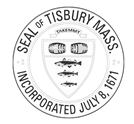 